СОДЕРЖАНИЕСООБЩЕНИЕ о возможном установлении публичного сервитута с целью эксплуатации объекта электросетевого комплекса местного значения «Электросетевой комплекс ПС-35/10 кВ «Ей-Укрепление» с прилегающими ВЛ и ПС»                 стр. 3РЕШЕНИЕ Совета Екатериновского сельского поселения Щербиновского района от 4 февраля 2021 года № 1 «Об отчете главы Екатериновского сельского поселения Щербиновского района Л.И. Нестеренко о результатах своей деятельности и деятельности администрации Екатериновского сельского поселения Щербиновского района за 2020 год»                                                                                          стр. 10 ПОСТАНОВЛЕНИЕ администрации Екатериновского сельского поселения Щербиновского района от 5 февраля 2021 года № 9 «Об утверждении Порядка согласования и утверждения уставов хуторских казачьих обществ, создаваемых (действующих) на территории Екатериновского сельского поселения Щербиновского района»                                                                                                                        стр. 22ПОСТАНОВЛЕНИЕ администрации Екатериновского сельского поселения Щербиновского района от 5 февраля 2021 года № 10 «О внесении изменений в постановление администрации Екатериновского сельского поселения Щербиновского района от 20 ноября 2014 года № 86 «Об утверждении Порядка размещения сведений о доходах, расходах, об имуществе и обязательствах имущественного характера лиц, замещающих должности руководителей муниципальных учреждений Екатериновского сельского поселения Щербиновского района, и членов их семей на официальном сайте администрации Екатериновского сельского поселения Щербиновского района и предоставления этих сведений средствам массовой информации для опубликования»                                                                                                                  стр. 29ПОСТАНОВЛЕНИЕ администрации Екатериновского сельского поселения Щербиновского района от 5 февраля 2021 года № 11 «Об утверждении порядка размещения сведений о доходах, расходах, об имуществе и обязательствах имущественного характера муниципальных служащих администрации Екатериновского сельского поселения Щербиновского района и членов их семей на официальном сайте администрации Екатериновского сельского поселения Щербиновского района и предоставления этих сведений средствам массовой информации для опубликования»                                                                                                                              стр. 31ПОСТАНОВЛЕНИЕ администрации Екатериновского сельского поселения Щербиновского района от 5 февраля 2021 года № 12 «Об утверждении Порядка участия представителей муниципального образования Екатериновского сельского поселения Щербиновского района в органах управления автономной некоммерческой организации»                                                                                                              стр. 36ПОСТАНОВЛЕНИЕ администрации Екатериновского сельского поселения Щербиновского района от 5 февраля 2021 года № 13 «О признании утратившим силу постановления администрации Екатериновского сельского поселения Щербиновского района от 26 апреля 2013 года № 33 «Об утверждении Порядка регистрации и учёта аттракционной техники, установленной на территории Екатериновского сельского поселения Щербиновского района»                                                               стр. 44Сообщение о возможном установлении публичного сервитута с целью эксплуатации объекта электросетевого комплекса местного значения «Электросетевой комплекс ПС-35/10 кВ «Ей-Укрепление»с прилегающими ВЛ и ПС» Наименование уполномоченного органа, которым рассматривается ходатайство об установлении публичного сервитута: Администрация муниципального образования Щербиновский район.Наименование лица, обратившегося с ходатайством об установлении публичного сервитута: Публичное акционерное общество «Россети Кубань».Адрес (или иное описание местоположения)*, а также кадастровые номера земельных участков, в отношении которых испрашивается публичный сервитут:4. Ознакомиться с поступившим ходатайством об установлении публичного сервитута и прилагаемым к нему описанием местоположения границ публичного сервитута, можно по адресу: 
Краснодарский край, Щербиновский район, станица Старощербиновская, улица Советов, 68, кабинет 211 и 209, в рабочие дни с 8.00 до 16.12 часов, перерыв с 12.00 до 13.00 часов, телефон для справок:         8 (86151) 7-84-74, 7-76-75. Подать заявления об учете прав на указанные земельные участки (в случае, если права на них не зарегистрированы в Едином государственном реестре недвижимости) можно по адресу: Краснодарский край, Щербиновский район, станица Старощербиновская, улица Советов, 68, кабинет 211 и 209, в рабочие дни с 8.00 до 16.12 часов, перерыв с 12.00 до 13.00 часов, или по электронной почте: uizo_36@mail.ru. Заявления об учете прав на земельные участки принимаются в течение  30 дней со дня официального опубликования настоящего сообщения.5. Информация о поступившем ходатайстве, а также описание местоположения границ публичного сервитута, размещена на официальном сайте администрации муниципального образования Щербиновский район (https://staradm.ru), а также на официальных сайтах Глафировского (http://admglaph.ucoz.ru), Ейукрепленского (https://eu-sp.ru), Екатериновского (https://admekaterinovka.ru), Николаевского (http://admnikolaevka.ru), Старощербиновского (http://starscherb.ru), Шабельского (http://admshab.ru), Щербиновского (http://admscherb.ru) сельских поселений муниципального образования Щербиновский район.6. Обоснование необходимости установления публичного сервитута:- пункт 3 статья 3.6 Федерального закона от 25 октября 2001 г. № 137-ФЗ «О введении в действие Земельного кодекса Российской Федерации»;- на указанный объект зарегистрировано право собственности ПАО «Россети Кубань»                  (ранее ПАО «Кубаньэнерго», запись о государственной регистрации права от 22.11.2002 г.                      № 23-01.00-95.2002-586).Правообладатели земельных участков, подавшие заявления по истечении указанного срока, несут риски невозможности обеспечения их прав в связи с отсутствием информации о таких лицах и их правах на земельные участки. Об отчете главы Екатериновского сельского поселенияЩербиновского района Л.И. Нестеренко о результатахсвоей деятельности и деятельности администрацииЕкатериновского сельского поселенияЩербиновского района за 2020 годЗаслушав и обсудив отчет главы Екатериновского сельского поселения Щербиновского района Л.И. Нестеренко о результатах своей деятельности и деятельности администрации Екатериновского сельского поселения Щербиновского района за 2020 год,  руководствуясь статьей 35 Федерального закона от 6 октября 2003 года   № 131-ФЗ «Об общих принципах организации местного самоуправления в Российской Федерации» и статьей  31 Устава Екатериновского сельского поселения  Щербиновского  района, Совет Екатериновского сельского поселения  Щербиновского района р е ш и л: 1. Признать работу главы Екатериновского сельского поселения Щербиновского района Л.И. Нестеренко и администрации Екатериновского сельского поселения  Щербиновского района за 2020 год удовлетворительной.2. Опубликовать отчет главы Екатериновского сельского поселения  Щербиновского района Л.И. Нестеренко о результатах своей деятельности и деятельности администрации Екатериновского сельского поселения Щербиновского района за 2020 год в периодическом печатном издании «Информационный бюллетень администрации Екатериновского сельского поселения Щербиновского района» и разместить на официальном сайте администрации Екатериновского сельского поселения Щербиновского района в сети «Интернет» (http://admekaterinovka.ru).3. Официально опубликовать настоящее решение в периодическом печатном издании «Информационный бюллетень администрации Екатериновского сельского поселения Щербиновского района».4. Контроль за выполнением настоящего решения возложить на постоянную комиссию Совета Екатериновского сельского поселения Щербиновского района по законности (Шпак).5. Решение вступает в силу со дня его подписания.ГлаваЕкатериновского сельского поселения Щербиновского района                                                                             Л.И. НестеренкоДоклад главы Екатериновского сельского поселения  Щербиновского района Л.И. Нестеренкона сессии Совета 4 февраля 2021 годаУважаемые депутаты и приглашенные!В соответствии с Уставом Екатериновского сельского поселения Щербиновского района (далее – Устав) представляю Вам отчет о своей деятельности и деятельности администрации Екатериновского сельского поселения Щербиновского района за 2020 год.В своем докладе я постараюсь дать объективную картину основных направлений деятельности администрации Екатериновского сельского поселения Щербиновского района (далее - администрация). Администрация – исполнительно-распорядительный орган Екатериновского сельского поселения Щербиновского района (далее - поселение), наделенный Уставом полномочиями по решению вопросов местного значения поселения и полномочиями для осуществления отдельных государственных полномочий, переданных органам местного самоуправления поселения федеральными законами и законами Краснодарского края.Администрация осуществляет свою деятельность в соответствии с законодательством, Уставом, решениями Совета Екатериновского сельского поселения Щербиновского района, актами администрации.Местное самоуправление в поселении осуществляется в границах поселения, установленных Законом Краснодарского края от 22 июля 2004 года № 770-КЗ «Об установлении границ муниципального образования Щербиновский район, наделении его статусом муниципального района, образовании в его составе муниципальных образований - сельских поселений - и установлении их границ».Общая площадь земель в административных границах поселения составляет . Из них:земли населенных пунктов поселения - 1007,3 га;земли сельскохозяйственного назначения - 23029,2 га;земли транспорта и энергетики - 24,5 га.Территория поселения включает 4 населенных пункта: село Екатериновка, хутора: Красный Дар, Любимов и Новый Путь.В поселении проживает 3263 человека, из них:трудящихся в различных отраслях экономики 975; пенсионеров 933; несовершеннолетних детей 609. Экономическую основу местного самоуправления составляют средства бюджета Екатериновского сельского поселения Щербиновского района (далее – бюджет поселения) и муниципальное имущество. Поэтому приоритетным направлением деятельности администрации является формирование и исполнение бюджета.ДОХОДЫВ 2020 году общий объем доходной части бюджета поселения составил                 23 миллиона 953 тысячи рублей. Из них собственные доходы бюджета поселения составили 20 миллионов 442 тысячи рублей или 85,4 % от общего объема поступлений. Из федерального, краевого бюджетов и бюджета муниципального образования Щербиновский район поступило 3 миллиона 510 тысяч рублей или 14,6 % соответственно.План по доходам на 2020 год, утвержденный решением Совета Екатериновского сельского поселения Щербиновского района, перевыполнен на 101,4 % к утве-ржденным плановым назначениям доходной части бюджета поселения на 2020 год.Одним из основных направлений бюджетной политики поселения в                       2020 году являлось обеспечение роста доходной части бюджета поселения. Администрация совместно с налоговыми и правоохранительными органами, депутатами Совета Екатериновского сельского поселения Щербиновского района, руководителями органов территориального общественного самоуправления и их помощниками, осуществляли целенаправленную работу по повышению собираемости доходов, пополнению доходной части бюджета поселения.РАСХОДЫВ 2020 году общий объем расходной части бюджета поселения фактически составил 25 миллионов 509 тысяч рублей.В 2020 году на территории поселения реализовывалось 11 муниципальных программ.Так же, как и в предыдущие годы, в 2020 году бюджет поселения на 94,3% являлся программным.Расходы на реализацию мероприятий по муниципальным программам в                  2020 году составили 24 миллиона 56 тысяч рублей. Бюджетные средства поселения в 2020 году расходовались следующим образом:на содержание муниципального казенного учреждения культуры «Екатериновский сельский Дом культуры» Екатериновского сельского поселения Щербиновского района (далее – МКУК «Екатериновский сельский Дом культуры») - 9 миллионов 742 тысячи рублей;на содержание муниципального казенного учреждения культуры «Екатериновская сельская библиотека» Екатериновского сельского поселения Щербиновского района (далее – МКУК «Екатериновская сельская библиотека») – 
1 миллион 557 тысяч рублей;на жилищно-коммунальное хозяйство - 2 миллиона 599 тысяч рублей; на решение общегосударственных вопросов - 6 миллионов 900 тысяч рублей;на молодежную политику - 170 тысяч рублей;	на физическую культуру и спорт - 150 тысяч рублей;на национальную оборону - 243 тысячи рублей; на национальную безопасность и правоохранительную деятельность - 151 тысяча рублей; на национальную экономику - 3 миллиона 872 тысячи рублей;на пенсионное обеспечение - 126 тысяч рублей.Как и в предыдущие годы, бюджет поселения является социально направленным. Расходы бюджета поселения на социальную сферу в 2020 году составили 14 миллионов 344 тысячи рублей, или 56,2 % от общих расходов бюджета. При этом на отрасль «Культура» приходится 11 миллионов 295 тысяч рублей или 44,3 % от общей суммы расходов.Расходование средств резервного фонда Екатериновского сельского поселения Щербиновского района в 2020 году не производилось. Бюджет поселения 2020 года обеспечен преемственностью основным принципам и направлениям бюджетной политики, сложившимся в предшествующие годы.Одновременно имеются потенциальные возможности для повышения эффективности управления бюджетным процессом в поселении.Для этого в текущем 2021 году необходимо:1) исполнить плановые показатели по доходам. Одновременно с этим мы должны постоянно вести работу по изысканию дополнительных резервов наполняемости доходной части бюджета поселения. Кроме этого, необходимо упорядочить существующие налоговые льготы путем отмены неэффективных льгот, совершенствовать систему управления и распоряжения муниципальным имуществом поселения в целях увеличения доходов от его использования;2) продолжить участие в государственных и краевых программах, которые могут быть реализованы на территории нашего поселения;3) продолжить своевременное и в полном объеме финансирование расходов на выполнение намеченных социально - значимых приоритетов и задач. Добиваться этого следует, в том числе и за счет проведения мероприятий, направленных на оптимизацию расходов бюджетных средств, вплоть до приостановления финансирования не первоочередных расходов бюджета поселения. Потребительская сфераПотребительская сфера поселения представлена сегодня 17 стационарными объектами торговли с общей площадью 1808,1 квадратных метров.Эта сфера развивается медленными темпами, не увеличивается объем бытовых услуг, в основном оказываемый субъектами малого бизнеса.Главной проблемой в этой сфере, безусловно, является рост цен. Для контроля цен на социально значимые продукты питания в 2020 году проводился мониторинг цен. Проверялся размер предельно допустимой торговой надбавки на социально значимые продукты питания. Данная работа продолжает проводиться работниками администрации и в 2021 году. Малый бизнесОсновным направлением хозяйственной деятельности малого бизнеса в поселении являются сельскохозяйственное производство и сфера розничной торговли.В настоящее время в сфере малого предпринимательства функционирует                  80 субъектов различной отраслевой принадлежности, из них малых                       предприятий - 2, индивидуальных предпринимателей – 78. Всего в сфере малого предпринимательства работает 527 человек, что составляет 51,3 % от числа населения, занятого в экономике.Экономический потенциал малого предпринимательства далеко не исчерпан, его необходимо шире вовлекать в хозяйственный оборот поселения. Жилищно-коммунальный и энергетический комплексы,дорожный фондЖилищно-коммунальный и энергетический комплексы в поселении представлены предприятиями и организациями, предоставляющими услуги населению в сфе-рах водоснабжения, электроснабжения, газоснабжения. На развитие этой отрасли в 2020 году из бюджета поселения было направлено 3 миллиона 931 тысяча рублей. В 2020 году администрацией за счет средств бюджета поселения закуплены материалы для текущего ремонта линий уличного освещения на общую сумму                 155 тысяч рублей.В 2020 году администрацией на изготовление технической документации объектов водоснабжения израсходовано 579 тысяч 64 рубля за счет средств местного бюджета. За счет средств дорожного фонда поселения администрацией был осуществлен ямочный ремонт дорог местного значения в с. Екатериновка на общую сумму 838 тысяч 956 рублей.На территории поселения согласно организации дорожного движения была нанесена дорожная разметка, установлены новые и отремонтированы старые дорожные знаки. В 2020 году произведено грейдирование грунтовых дорог общего пользования с. Екатериновка. В 2020 году приобретено более двух тысяч тон (2 тысячи 300 тон) гравийно-песчаной смеси и просыпаны участки грунтовых дорог общего пользования в селе Екатериновка: по улицам Береговой, Карла Маркса, Калинина, Краснодарской; переулкам Партизанский, Жданова, Пушкинский, Октябрьский, Старинный. В хуторе Любимов просыпаны проблемные участки на пересечении улицы Школьная и переулка Степного, улице Спортивной. В 2020 году на содержание дорог местного значения израсходовано  3 миллиона 871 тысяча рублей.26 августа 2020 года подана заявка на предоставление субсидий из краевого бюджета местным бюджетам на софинансирование расходных обязательств муниципальных образований Краснодарского края на капитальный ремонт и ремонт автомобильных дорог общего пользования местного значения в рамках подпрограммы «Строительство, реконструкция, капитальный ремонт и ремонт автомобильных дорог общего пользования местного значения на территории Краснодарского края» государственной программы Краснодарского края «Развитие сети автомобильных дорог Краснодарского края» на 2021 год по следующим объектам:1) ремонт автомобильной дороги по ул. Торговой от пер. Московского до дома № 58 в с. Екатериновка, стоимостью 1 миллион 431 тысяча 757 рублей, 20 коп., протяженностью 0,200 км, вид покрытия – асфальтобетон;2) ремонт автомобильной дороги по пер. Советов от ул. Калинина до ул. Торговой в с. Екатериновка, стоимостью 1 миллион 729 тысяч  449 рублей, протяженностью 0,233 км, вид покрытия – асфальтобетон;3) ремонт автомобильной дороги по пер. Таганрогскому от ПК0+00 (ул. Мира) до ПК2+20 в с. Екатериновка, стоимостью 1 миллион 945 тысяч 393 рублей 2 коп., протяженностью 0,220 км, вид покрытия – асфальтобетон.Общий объём финансирования объектов составляет 5 миллионов 253 тысячи 115 рублей. Финансирование перечисленных объектов из средств местного бюджета предусмотрено в сумме 771 тысяча 615 рублей.По вопросу водоснабжения хутора Любимов поясняю, что подводящий водопровод к хутору Любимов отсутствует, имеются артезианские скважины, вода из них используется для технических целей. В соответствии с пунктом 9 статьи 7 Федерального закона от 7 декабря                2011 года № 416-ФЗ «О водоснабжении и водоотведении», согласно заключенным договорам администрацией организован подвоз холодной (питьевой) воды жителям хутора Любимов. Вода жителям отпускается без ограничения.Подвоз воды осуществляет муниципальное казенное предприятие «Услуга» Екатериновского сельского поселения Щербиновского района (далее – МКП «Услуга»). На основании заявления администрации в Единый государственный реестр прав на недвижимое имущество и сделок с ним внесены записи о принятии на учет следующих бесхозяйных объектов:водопровод В 1-1-А от села Екатериновка до хутора Любимов – дата внесения записи в ЕГРН 9 декабря 2020 года;скважины № 3964, 5804 и сеть водопроводная, расположенные в хуторе Любимов – дата внесения записи в ЕГРН 21 мая 2020 года.По истечении года со дня постановки на учет данных бесхозяйных объектов будет осуществляться в судебном порядке признание права муниципальной собственности.30 июля 2020 года за Екатериновским сельским поселением Щербиновского района зарегистрировано право собственности на объект недвижимости - сооружение «Газопровод низкого давления по ул. Нестеренко, ул. Школьной, ул. Мира,                ул. Спортивной, пер. Степному в хуторе Любимов Щербиновского района Краснодарского края» протяженностью 3792 метра, кадастровый номер 23:36:0000000:635.БлагоустройствоВ 2020 году из бюджета поселения на благоустройство израсходовано 2 миллиона 932 тысячи рублей, в том числе: на оплату услуг МКП «Услуга» по наведению санитарного порядка на территории поселения – 1 миллион 275 тысяч рублей;на трудоустройство несовершеннолетних в весенне-летний период – 60 тысяч рублей.В марте 2020 года приобретены остановочные павильоны в количестве                5 шт. на общую стоимость 110 тысяч рублей, для установки на автобусном маршруте по прилегающей территории дорог местного значения. Пока установлено 2 по улице Калинина в селе Екатериновка, в 2021 году планируется завершить установку.В 2020 году для установки на территории «Воркаут» площадки и детских игровых площадок Екатериновского сельского поселения Щербиновского района приобретены спортивные и гимнастические комплексы, уличные теннисные столы на общую сумму 279 тысяч 635 рублей. Будут установлены в 2021 году.Также в 2020 году приобретены 2 парковые скамьи и урны в количестве 11 штук на общую стоимость – 50 тысяч рублей. Планируется установить в центре села в 2021 году.С целью наведения санитарного порядка и уборки порослей кустарников и деревьев приобретены измельчитель веток стоимостью 280 тысяч рублей и бензопила стоимостью 16 тысяч рублей.В хуторе Любимов установлен дополнительный детский игровой комплекс, приобретенный в 2019 году на сумму 90 тысяч рублей.Для установки на территории кладбищ поселения были приобретены                     3 контейнера для мусора на общую сумму 18 тысяч рублей.С целью озеленения прилегающей территории мемориального комплекса был приобретен и высажен посадочный материал (саженцы деревьев – 32 шт., кустарников – 26 шт. и цветов – 40 шт.) на общую сумму 44 тысячи рублей за счет средств местного бюджета. Я выражаю благодарность за оказанную помощь в благоустройстве с. Екатериновка АО имени Т.Г. Шевченко, а в благоустройстве х. Красный дар КФХ «Величко». С целью обеспечения должного санитарного порядка на территории поселения работниками МКП «Услуга» осуществляется покос сорной растительности и санитарная очистка на общественных территориях. Руководителями органов территориального общественного самоуправления проводились рейды по проверке санитарного состояния придомовых территорий жителей населенных пунктов. На территории кладбищ, мемориала, памятников погибшим и общественных местах в течение года проводились субботники по уборке территорий.   ОбразованиеВ поселении 4 образовательных учреждения: 1 средняя школа, 1 основная,                2 дошкольных образовательных учреждения. В отчетном году этими учреждениями серьезное внимание уделялось реализации духовно-нравственного, патриотического и трудового воспитания детей и молодежи, развитию массового детского спорта, реализации «детского закона», формированию их здорового образа жизни. Эта работа строится на тесном сотрудничестве с учреждениями поселения.КультураНа бюджете поселения 2 учреждения культуры, для выполнения полномочий созданы все условия. Здание МКУК «Екатериновский сельский Дом культуры» находится в муниципальной собственности поселения, оно газифицировано. МКУК «Екатериновская сельская библиотека» расположена в здании администрации, а ее филиал в хуторе Любимов.Работа этих учреждений по исполнению полномочий, по созданию условий для организации досуга и обеспечению жителей поселения услугами организаций культуры, ведется по плану.МКУК «Екатериновский сельский Дом культуры» В МКУК «Екатериновский сельский Дом культуры» функционирует 12 коллективов самодеятельного народного творчества, которые посещают 142 человека. Из них для детей и подростков – 8, где 121 участник.В МКУК «Екатериновский сельский Дом культуры» работает 7 клубных                объединений, где 115 участников. Из них для детей и подростков – 4, число участников – 75. В 2020 году в МКУК «Екатериновский сельский Дом культуры» было проведено 89 мероприятий, из них 12 платных. Сумма выручки за 2020 год составила              37 800 рублей.В период самоизоляции населения МКУК «Екатериновский сельский Дом культуры» продолжал активную работу. С марта по декабрь месяц в связи пандемией мероприятия проводились в онлайн режиме. Освещение деятельности осуществляется в самой распространенной социальной сети Одноклассники, так же в               Instagram и на официальном сайте учреждения. В формате онлайн было проведено                  298 мероприятий, число просмотров на текущую дату более 600 тысяч. Творческие коллективы ДК принимали активное участие в конкурсах, фестивалях и акциях. По итогам участия в краевом конкурсе на звание лучших муниципальных учреждений культуры Краснодарского края, находящихся на территории сельских поселений, вошли в перечень лучших муниципальных учреждений культуры Краснодарского края. Приняли участие в краевом фестивале казачьих традиций «Казачий стан» в номинации «Народно-певческие коллективы; в краевом-конкурсе на лучший онлайн проект «День села «ЮБИЛЕЙНЫЙ звездопад»; в муниципальном этапе XVI Кубанского фестиваля православной песни «Величай, душе моя»; в районном конкурсе литературно-музыкальных композиций «Салют Победы», в районном конкурсе экспозиций «Письмо победы» и  в районном онлайн смотре-конкурсе клубных любительских объединений,  за что получили дипломы лауреатов.В 2020 году было проведено 17 мероприятий направленных на профилактику правонарушений, алкоголизма, наркомании, употребления энергетических напитков, насвая, табакокурения среди несовершеннолетних. Регулярно проходят показы профилактических фильмов о юношеской наркомании: «Лестница смерти, «Губительная смесь», «Я только теперь начинаю жить», «Уберечь от беды», «Мама. Спайс – наркотик убийца», «Альбом», «Анимация», «О спорте».Большой популярностью стали пользоваться среди молодежи беседы – тренинги в рамках краевого проекта «Часы мира и добра». Приняли участие в муниципальном этапе конкурса «Твой взгляд» (Социальный видеоролик антинаркотической направленности «Живи свободно»), в краевом онлайн фестивале-квесте «Тропа здоровья», муниципальном этапе краевого конкурса клубных учреждений на лучшую постановку работы по сокращению потребления наркотиков.Благодаря вступлению в государственную программу Краснодарского края «Развитие культуры», был произведен капитальный ремонт системы внутреннего противопожарного водоснабжения здания МКУК «Екатериновский сельский Дом культуры» на сумму - 1 770 725 рублей 95 коп.МКУК «Екатериновская сельская библиотека»Фонд библиотеки составляет 23940 экземпляров книг, брошюр. За отчетный год поступило 468 экземпляров книг на сумму 48 830,00 рублей.Выдано 185 тематических, фактографических, уточняющих справок.За 2020 год было обслужено 2974 пользователя из них на абонементе                1111 пользователей, в удаленном режиме 1863 пользователя, произведено 
23174 книговыдачи.Библиотеки выписывают свыше 25 наименований газет и журналов для детей и взрослых. Сумма подписки составила 48918  рублей 5 коп.При библиотеке работают 3 клуба по интересам, их посещают 38 человек: клуб «Калейдоскоп», работает по направлению пропаганды здорового образа жизни, проведено 3 заседания;детский экологический клуб «Росинка», в него входят 12 учащихся  
3-4 классов муниципального бюджетного общеобразовательного учреждения средняя общеобразовательная школа № 6 имени Александра Александровича Шукалова муниципального образования Щербиновский район село Екатериновка (далее – СОШ № 6), проведено 3 заседания; на базе Любимовской сельской библиотеки работает клуб «Юность», проведено 3 заседания.В 2020 году проведено 37 мероприятий, которые посетили 527 человек. С марта по декабрь месяц в связи пандемией мероприятия проводились в онлайн режиме. Для пользователей проведено 143 виртуальных мероприятия. На сайте библиотеки и в социальных сетях Одноклассники и Instagram, видеохостинге  YouTube размещено1064 публикации. МолодежьНа базе МКУК «Екатериновский сельский Дом культуры» в течение года работал молодежный клуб по месту жительства «Меридиан» (далее – КПЖ «Меридиан»). Возраст участников от 13 до 25 лет, количество участников 25 человек.Участники клуба принимали активное участие в мероприятиях, проводимых в рамках молодежной политики и в сфере культуры.С 10 июля по 15 августа состоялся фестиваль современного молодёжного творчества «Изюм». Участники КПЖ «Меридиан» стали лидерами  в разных направлениях. Все участники получили грамоты и подарки от отдела молодежи администрации муниципального образования Щербиновский район.Молодежь поселения приняла активное участие в Федеральном проекте                Эко-марафон  ПЕРЕРАБОТКА «Сдай макулатуру-спаси дерево» было собрано около 700 кг. макулатуры. Клубу было присвоено звание «Экогероя».27 ноября 2020 года  участники КПЖ «Меридиан» приняли участие в 1 отборочном этапе открытого чемпионата высшей и юношеской лиги Краснодарского края по игре «Что? Где? Когда?» в рамках проекта «Интеллектуальная Кубань» заняли 2 место.На разных уровнях: на местном, муниципальном, краевом, всероссийском  волонтеры активно участвовали в различных акциях и проектах: социальных, экологических, информационных и интерактивных. 24 октября 2020 года была проведена экологическая акция «Чистый берег», в рамках которой был наведен порядок на территории Святого источника «Неувядаемый Цвет».Члены клуба «Меридиан» активно участвовали в социальных проектах:  «Откровенный разговор»,  «Книга памяти», «Живые стихи».Молодежь в 2020 году приняла активное участие в  155 мероприятиях онлайн и офлайн (включая акции, флешмобы, челленджи и работу в рамках проектной деятельности).СпортВ течение отчетного периода с учетом санитарно-эпидемиологической обстановки велась планомерная работа по созданию условий для занятий населения физической культурой и спортом.До введения ограничительных мероприятий на базе спортзала МКУК «Екатериновский сельский Дом культуры» работал клуб по месту жительства «Олимп» специализирующийся на силовых видах спорта и секция мини-футбола. В спортзале также собирались любители волейбола из числа жителей села. Было проведено                  6 спортивно-массовых мероприятий.В связи с невозможностью проводить тренировочный процесс в полном объеме для участников клуба и для всех желающих поддерживать свою спортивную форму регулярно снимались и выкладывались ролики, включающие тренировочные упражнения для развития мышц тела, на сайте МКУК «Екатериновский сельский Дом культуры» и в социальных сетях Одноклассники и  Instagram.Работа администрацииОдним из важнейших направлений работы администрации считаю работу с обращениями граждан.В прошлом году по всем каналам связи в администрацию поступило 
13 письменных обращений граждан. Главой поселения проводится личный прием граждан. За 2020 год принято                   19 человек.Наиболее актуальными для жителей поселения были вопросы коммунального хозяйства: газификация и водоснабжение хутора Любимов, ремонт дорог, освещение.62 % граждан обращались непосредственно к прокурору Щербиновского района, главе муниципального образования Щербиновский район, главе администрации (губернатору) Краснодарского края.Реакция на обращения людей должна быть оперативной и действенной.Неравнодушное отношение к рассмотрению каждого обращения - вот основной критерий оценки по данному направлению работы. За 2020 год по обращениям жителей поселения на выдачу разного рода справок, документов обслужено более 1500 человек. От населения на работу специалистов администрации нареканий и жалоб не поступало.В администрации профилактическая работа осуществлялась через территориальную комиссию по профилактике правонарушений Екатериновского сельского поселения Щербиновского района (далее - территориальная комиссия).За 2020 год проведено 9 заседаний территориальной комиссии. В связи со сложившейся эпидемиологической обстановкой (распространения коронавируса COVID-19 в России) заседания территориальной комиссии во втором квартале                 2020 года не проводились.Рассмотрено 28 человек, из них:15 человек - по рекомендациям Управления Федеральной службы исполнения наказаний;8 человек - по инициативе ОМВД по Щербиновскому району;3 человека – по письменному заявлению; 1 человек – по устному обращению атамана Екатериновского ХКО;1 человек – нарушающий общественный порядок.Территориальная комиссия работает в тесном взаимодействии с правоохранительными органами, комиссией по делам несовершеннолетних и защите их прав, штабом по координации деятельности народных дружин, органами системы профилактики безнадзорности и правонарушений несовершеннолетних.Наше поселение приняло активное участие в двух этапах Всероссийской антинаркотической  акции «Сообщи, где торгуют смертью». За время проведения акции в администрацию на «телефон доверия» звонков не поступило.Ежегодно в период с мая по октябрь на территории поселения работает мобильная группа по мониторингу и уничтожению наркотических растений (далее – мобильная группа).В 2020 году мобильной группой выявлено и уничтожено 1890 кустов дикорастущей конопли.В 2020 году административной комиссией Екатериновского сельского поселения Щербиновского района рассмотрено 4 протокола об административных правонарушениях, вынесены наказания: 1 - административный штраф в размере 2000 (две тысячи) рублей и 2 - предупреждения.За 2020 год главой поселения составлено 4 протокола об административных правонарушениях, из них: 1 протокол по ч. 2 ст. 3.3; 3 протокола по ст. 7.15 Закона Краснодарского края от 23 июля 2003 года № 608-КЗ.В январе 2018 года создана народная дружина Екатериновского сельского поселения Щербиновского района (далее – народная дружина). В состав народной дружины входит 8 человек, из них: 7  - дружинников и                     1 командир народной дружины.В 2020 году деятельность народной дружины осуществлялась в соответствии с планом работы, который согласован с ОМВД России по Щербиновскому району.Администрацией предоставлено необходимое материально-техническое оснащение для осуществления деятельности народной дружины. Членам народной дружины выданы удостоверения народных дружинников, во время дежурства выдаются нарукавные повязки.За 2020 год согласно сводному графику дежурств состоялось 14 выходов на дежурство по охране общественного порядка и 3 дополнительных выхода в период проведения праздничных мероприятий. За время участия народных дружинников в рейдовых мероприятиях по охране общественного порядка, административных правонарушений не выявлено.В 2020 году с жителями поселения проводилась работа, направленная на пропаганду знаний в области гражданской обороны, чрезвычайных ситуаций, обеспечения пожарной безопасности и безопасности людей на водных объектах:наглядная агитация размещена на официальном сайте администрации;среди  населения руководителями  органов территориального общественного самоуправления Екатериновского сельского поселения Щербиновского района проводятся беседы,  раздаются памятки.Администрацией проводится работа по оформлению имущества в муниципальную собственность.Зарегистрировано право муниципальной собственности: 7 апреля 2020 года -  на систему газопотребления 18-ти квартирного жилого дома по переулку Советов, 24 в селе Екатериновка, уличный подземный газопровод-ввод низкого давления к административному зданию ОАО им Т.Г. Шевченко по переулку Фрунзе, 15 в селе Екатериновка, распределительный надземный газопровод-ввод низкого давления по переулку Фрунзе, 11 в селе Екатериновка;29 октября 2020 года на земельный участок под мемориальным комплексом;13 ноября 2020 года на земельные участки под памятником Ленина и братской могилой воинов, погибших в годы гражданской и Великой Отечественной войн.Работа общественных организацийНа территории поселения работают 4 органа территориального общественного самоуправления Екатериновского сельского поселения Щербиновского района (далее – орган ТОС).Через руководителей органов ТОС и их помощников - членов органов ТОС, решаются многие вопросы, возникающие у жителей. Руководители органов ТОС - это помощники главы и одновременно представители жителей, организаторы и исполнители вопросов местного значения.Руководители органов ТОС оказывают содействие:правоохранительным органам в осуществление контроля, за регистрацией лиц по месту жительства, составляют общественные характеристики на жителей закреп-ленной территории, вместе с квартальными выявляют нарушителей общественного порядка; принимают участие в дежурствах при проведении массовых мероприятий;органам социальной защиты населения в оказании помощи инвалидам и социально-незащищенным слоям населения, престарелым гражданам в оформлении льгот, в получении каких-либо справок.По итогам краевого конкурса на звание «Лучший орган территориального общественного самоуправления» в 2020 году орган ТОС № 6 (руководитель Шуть Валентина Васильевна) занял 3 место.Из краевого бюджета была предусмотрена субсидия в размере                           212 500,0 рублей на организацию благоустройства территории муниципального образования. В рамках данного мероприятия был проведен текущий ремонт прилегающей территории многоквартирного дома по переулку Советов, 26 села Екатериновка площадью 272,5 м2.Уважаемые депутаты и приглашенные!В конце своего доклада хочу выразить благодарность депутатам, руководителям предприятий, учреждений, хозяйствующих субъектов, фермерам, предпринимателям, а также не равнодушным жителям поселения за работу, поддержку и оказанную помощь. Только общими усилиями мы обеспечим здравый подход к решению всех непростых проблем жителей нашего поселения.Об утверждении Порядка согласования и утверждения уставов хуторских казачьих обществ, создаваемых (действующих) на территории Екатериновского сельского поселения Щербиновского районаВ соответствии с Указом Президента Российской Федерации от 15 июня 1992 года № 632 «О мерах по реализации Закона Российской Федерации «О реабилитации репрессированных народов» в отношении казачества», Федеральным законом от 5 декабря 2005 года № 154-ФЗ «О государственной службе российского казачества», приказом Федерального агентства по делам  национальностей России от  6 апреля 2020 года № 45 «Об утверждении Типового положения о согласовании и утверждении уставов казачьих  обществ» п о с т а н о в л я ю:1. Утвердить Порядок согласования и утверждения уставов хуторских казачьих обществ, создаваемых (действующих) на территории Екатериновского сельского поселения Щербиновского района (прилагается).2. Признать утратившим силу постановление администрации Екатериновского сельского поселения Щербиновского района от 9 ноября 2020 года № 147 «Об утверждении положения о порядке принятия решения об утверждении уставов хуторских казачьих обществ Екатериновского сельского поселения Щербиновского района».3. Отделу по общим и правовым вопросам администрации Екатериновского сельского поселения Щербиновского района (Белая):1) разместить настоящее постановление на официальном сайте администрации Екатериновского сельского поселения Щербиновского района;2) официально опубликовать настоящее постановление в периодическом печатном издании «Информационный бюллетень администрации Екатериновского сельского поселения Щербиновского района». 4. Контроль за выполнением настоящего постановления возложить на начальника отдела по общим и правовым вопросам администрации Екатериновского сельского поселения Щербиновского района Г.Н. Белую.5. Постановление вступает в силу на следующий день после его официального опубликования.ГлаваЕкатериновского сельского поселения Щербиновского района                                                                             Л.И. НестеренкоПРИЛОЖЕНИЕУТВЕРЖДЕНпостановлением администрацииЕкатериновского сельского поселения Щербиновского районаот 05.02.2021 № 9ПОРЯДОКсогласования и утверждения уставов хуторских казачьих обществ, создаваемых (действующих) на территории Екатериновского сельского поселения Щербиновского района1. Общие положения1.1. Настоящий Порядок согласования и утверждения уставов хуторских казачьих обществ, создаваемых (действующих) на территории Екатериновского сельского поселения Щербиновского района (далее – Порядок) регулирует отношения, возникающие в связи с согласованием и утверждением уставов, создаваемых (действующих) казачьих обществ.Порядок разработан в соответствии с Указом Президента Российской Федерации от 15 июня 1992 года № 632 «О мерах по реализации Закона Российской Федерации «О реабилитации репрессированных народов» в отношении казачества», Федеральным законом от 5 декабря 2005 года № 154-ФЗ «О государственной службе российского казачества», приказом Федерального агентства по делам национальностей от 6 апреля 2020 года № 45 «Об утверждении Типового положения о согласовании и утверждении уставов казачьих обществ» (далее - приказ Федерального агентства по делам национальностей от 6 апреля 2020 года № 45) и определяет перечень документов, необходимых для согласования и утверждения уставов хуторских казачьих обществ, создаваемых (действующих) на территории Екатериновского сельского поселения Щербиновского района, а также сроки и общий порядок их представления и рассмотрения, порядок принятия решений о согласовании и утверждении этих уставов.2. Согласование уставов создаваемых (действующих) хуторских казачьих обществ2.1. Уставы хуторских казачьих обществ, создаваемых (действующих) на территории Екатериновского сельского поселения Щербиновского района     согласовываются с атаманом районного (юртового) либо окружного (отдельского) казачьего общества (если районное (юртовое) либо окружное (отдельское) казачье общество осуществляет деятельность на территории Краснодарского края, на которой создаются (действуют) названные казачьи общества).Уставы хуторских казачьих обществ, создаваемых (действующих) на территориях двух и более сельских поселений, входящих в состав муниципального образования Щербиновский район, согласовываются с главами соответствующих сельских поселений, а также с атаманом районного (юртового) либо окружного (отдельского) казачьего общества (если районное (юртовое) либо окружное (отдельское) казачье общество осуществляет деятельность на территории Краснодарского края, на которой создаются (действуют) названные казачьи общества).Согласование уставов хуторских казачьих обществ осуществляется после:принятия учредительным собранием (кругом, сбором) решения об учреждении хуторского казачьего общества;принятия высшим органом управления казачьего общества решения об утверждении устава этого казачьего общества.Для согласования устава действующего казачьего общества атаман этого казачьего общества в течение 14 календарных дней со дня принятия высшим органом управления казачьего общества решения об утверждении устава данного хуторского казачьего общества направляет соответствующим должностным лицам, названным в пунктах 2.1 и 2.2 настоящего Порядка, представление о согласовании устава казачьего общества.К представлению прилагаются:а)	копии документов, подтверждающих соблюдение требований к порядку созыва и проведения заседания высшего органа управления казачьего общества, установленных главами 4 и 9.1 Гражданского кодекса Российской Федерации и иными федеральными законами в сфере деятельности некоммерческих организаций, а также уставом казачьего общества;б)	копия протокола заседания высшего органа управления казачьего общества, содержащего решение об утверждении устава этого казачьего общества;в)	устав казачьего общества в новой редакции.Для согласования устава создаваемого хуторского казачьего общества лицо, уполномоченное учредительным собранием (кругом, сбором) создаваемого казачьего общества (далее - уполномоченное лицо), в течение 14 календарных дней со дня принятия   учредительным собранием (кругом, сбором) решения об учреждении казачьего общества направляет соответствующим должностным лицам, названных в пунктах 2.1 и 2.2 настоящего Порядка, представление о согласовании устава казачьего общества.К представлению прилагаются:а)	копии документов, подтверждающих соблюдение требований к порядку созыва и проведения заседания учредительного собрания (круга, сбора) казачьего общества, установленных главами 4 и 9.1 Гражданского кодекса Российской Федерации и иными федеральными законами в сфере деятельности некоммерческих организаций;б)	копия протокола заседания учредительного собрания (круга, сбора), содержащего решение об утверждении устава казачьего общества;в)	устав казачьего общества.В случае если устав хуторского казачьего общества подлежит согласованию с атаманом иного казачьего общества, устав хуторского казачьего общества направляется для согласования указанному атаману до направления другим должностным лицам, названным в пунктах 2.1 и 2.2 настоящего Порядка. В последующем к представлению о согласовании устава хуторского казачьего общества указанными должностными лицами прилагается заверенная подписью атамана казачьего общества либо уполномоченного лица копия письма о согласовании устава хуторского казачьего общества атаманом иного казачьего общества.Указанные в пунктах 2.4 и 2.5 настоящего Порядка копии документов должны быть заверены подписью атамана хуторского казачьего общества либо уполномоченного лица. Документы (их копии), за исключением документов в электронном виде, содержащие более одного листа, должны быть прошиты пронумерованы и заверены подписью атамана хуторского казачьего общества либо уполномоченного лица на обороте последнего листа на месте прошивки. Рассмотрение представленных для согласования устава казачьего общества документов и принятие по ним решения производится должностными лицами, названными в пунктах 2.1 и 2.2 настоящего Порядка, в течение 14 календарных дней со дня поступления указанных документов.По истечении срока, установленного пунктом 2.8 настоящего Порядка, принимается решение о согласовании либо об отказе в согласовании устава хуторского казачьего общества. О принятом решении соответствующее должностное лицо информирует атамана хуторского казачьего общества либо уполномоченное лицо в письменной форме.В случае принятия решения об отказе в согласовании устава казачьего общества в уведомлении указываются основания, послужившие причиной для принятия указанного решения.Согласование устава хуторского казачьего общества оформляется служебным письмом, подписанным должностными лицами, названными в пунктах 2.1 и 2.2 настоящего Порядка.Основаниями для отказа в согласовании устава действующего хуторского казачьего общества являются:а)	несоблюдение требований к порядку созыва и проведения заседания высшего органа управления казачьего общества, установленных главами 4 и 9.1 Гражданского кодекса Российской Федерации и иными федеральными законами в сфере деятельности некоммерческих организаций, а также уставом казачьего общества;б)	непредставление или представление неполного комплекта документов, предусмотренных пунктом 2.4 настоящего Порядка, несоблюдение требований к их оформлению, порядку и сроку представления;в)	наличие в представленных документах недостоверных или неполных сведений.Основаниями для отказа в согласовании устава создаваемого хуторского казачьего общества являются:а)	несоблюдение требований к порядку созыва и проведения заседания учредительного собрания (круга, сбора) казачьего общества, установленных главами 4 и 9.1 Гражданского кодекса Российской Федерации и иными федеральными законами в сфере деятельности некоммерческих организаций;б)	непредставление или представление неполного комплекта документов, предусмотренных пунктом 2.5 настоящего Порядка, несоблюдение требований к их оформлению, порядку и сроку представления;в)	наличие в представленных документах недостоверных или неполных сведений.Отказ в согласовании устава хуторского казачьего общества не является препятствием для повторного направления должностным лицам, названным в пунктах 2.1 и 2.2 настоящего Порядка, представления о согласовании хуторского устава казачьего общества и документов, предусмотренных пунктами 2.4, 2.5 настоящего Порядка, при условии устранения оснований, послуживших причиной для принятия указанного решения.Повторное представление о согласовании устава хуторского казачьего общества и документов, предусмотренных пунктами 2.4 и 2.5 настоящего Порядка, и принятие по этому представлению решения осуществляются в порядке, предусмотренном пунктами 2.6 - 2.13 настоящего Порядка.Предельное количество повторных направлений представления о согласовании устава хуторского казачьего общества и документов, предусмотренных пунктами 2.4 и 2.5 настоящего Порядка, не ограничено.3. Утверждение уставов создаваемых (действующих) хуторских казачьих обществ 3.1. Уставы хуторских казачьих обществ, создаваемых (действующих) на территории	Екатериновского сельского поселения Щербиновского района, утверждаются главой	Екатериновского сельского поселения Щербиновского района. 3.2. Уставы хуторских казачьих обществ, создаваемых (действующих) на территориях двух и более сельских поселений, входящих в состав муниципального образования Щербиновский район, утверждаются главой муниципального образования Щербиновский район.3.3. Утверждение уставов хуторских казачьих обществ осуществляется после их согласования должностными лицами, указанными в Типовом положении о согласовании и утверждении уставов казачьих обществ, утвержденным приказом Федерального агентства по делам национальностей от 6 апреля 2020 года № 45.3.4. Для утверждения устава действующего хуторского казачьего общества атаман этого казачьего общества в течение 5 календарных дней со дня получения согласованного устава хуторского казачьего общества направляет главе Екатериновского сельского поселения Щербиновского района представление об утверждении устава хуторского казачьего общества. К представлению прилагаются:а) копии документов, подтверждающих соблюдение требований к порядку созыва и проведения заседания высшего органа управления казачьего общества, установленных главами 4 и 9.1 Гражданского кодекса Российской Федерации и иными федеральными законами в сфере деятельности некоммерческих организаций, а также уставом казачьего общества; б) копия протокола заседания высшего органа управления казачьего общества, содержащего решение об утверждении устава этого казачьего общества;в) копии писем о согласовании устава казачьего общества должностными лицами, указанными в Типовом положении о согласовании и утверждении уставов казачьих обществ, утвержденным приказом Федерального агентства по делам национальностей от 6 апреля 2020 года № 45;г) устав казачьего общества на бумажном носителе и в электронном виде. 3.5. Для утверждения устава создаваемого хуторского казачьего общества уполномоченное лицо в течение 5 календарных дней со дня получения согласованного устава хуторского казачьего общества направляет главе Екатериновского сельского поселения Щербиновского района представление об утверждении устава хуторского казачьего общества. К представлению прилагаются: а) копии документов, подтверждающих соблюдение требований к порядку созыва и проведения заседания учредительного собрания (круга, сбора) казачьего общества, установленных Гражданским кодексом Российской Федерации и иными федеральными законами в сфере деятельности некоммерческих организаций; б) копия протокола учредительного собрания (круга, сбора), содержащего решение об утверждении устава казачьего общества; в) копии писем о согласовании устава казачьего общества должностными лицами, указанными в Типовом положении о согласовании и утверждении уставов казачьих обществ, утвержденным приказом Федерального агентства по делам национальностей от 6 апреля 2020 года № 45; г) устав казачьего общества на бумажном носителе и в электронном виде. 3.6. Указанные в пунктах 3.4 и 3.5 настоящего Порядка копии документов должны быть заверены подписью атамана хуторского казачьего общества либо уполномоченного лица. Документы (их копии), за исключением документов в электронном виде, содержащие более одного листа, должны быть прошиты пронумерованы и заверены подписью атамана хуторского казачьего общества либо уполномоченного лица на обороте последнего листа на месте прошивки. 3.7. Рассмотрение представленных для утверждения устава казачьего общества документов и принятие по ним решения производится главой Екатериновского сельского поселения Щербиновского района, в течение 30 календарных дней со дня поступления указанных документов.3.8. По истечении срока, указанного в пункте 3.7 настоящего Порядка, принимается решение об утверждении либо об отказе в утверждении устава хуторского казачьего общества. О принятом решении глава Екатериновского сельского поселения Щербиновского района уведомляет атамана хуторского казачьего общества либо уполномоченное лицо в письменной форме. 3.9. В случае принятия решения об отказе в утверждении устава хуторского казачьего общества в уведомлении указываются основания, послужившие причиной для принятия указанного решения. 3.10. Утверждение устава хуторского казачьего общества оформляется постановлением администрации Екатериновского сельского поселения Щербиновского района об утверждении устава хуторского казачьего общества. Копия правового акта об утверждении устава хуторского казачьего общества направляется атаману хуторского казачьего общества либо уполномоченному лицу одновременно с уведомлением, указанным в пункте 3.8 настоящего Порядка. 3.11. Оформление титульного листа утверждаемого устава хуторского казачьего общества осуществляется в соответствии с требованиями, установленными   приказом Федерального агентства по делам национальностей от 6 апреля 2020 года № 45.3.12. Основаниями для отказа в утверждении устава действующего хуторского казачьего общества являются: а) несоблюдение требований к порядку созыва и проведения заседания высшего органа управления казачьего общества, установленных Гражданским кодексом Российской Федерации и иными федеральными законами в сфере деятельности некоммерческих организаций, а также уставом хуторского казачьего общества; б) непредставление или представление неполного комплекта документов, предусмотренных пунктом 3.4 настоящего Порядка, несоблюдение требований к их оформлению, порядку и сроку представления; в) наличие в представленных документах недостоверных или неполных сведений. 3.13. Основаниями для отказа в утверждении устава создаваемого хуторского казачьего общества являются: а) несоблюдение требований к порядку созыва и проведения заседания учредительного собрания (круга, сбора) казачьего общества, установленных Гражданским кодексом Российской Федерации и иными федеральными законами в сфере деятельности некоммерческих организаций; б) непредставление или представление неполного комплекта документов. предусмотренных пунктом 3.5 настоящего Порядка, несоблюдение требований к их оформлению, порядку и сроку представления; в) наличия в представленных документах недостоверных или неполных сведений. 3.14. Отказ в утверждении устава хуторского казачьего общества не является препятствием для повторного направления главе Екатериновского сельского поселения Щербиновского района представления об утверждении устава хуторского казачьего общества и документов, предусмотренных пунктами 3.4 и 3.5 настоящего Порядка, при условии устранения оснований, послуживших причиной для принятия указанного решения. Повторное представление об утверждении устава хуторского казачьего общества и документов, предусмотренных пунктами 3.4 и 3.5 настоящего Порядка, и принятие по этому представлению решения осуществляются в порядке предусмотренном пунктами 3.6-3.13 настоящего Порядка. Предельное количество повторных направлений представления об утверждении устава хуторского казачьего общества и документов, предусмотренных пунктами 3.4 и 3.5 настоящего Порядка, не ограничено.ГлаваЕкатериновского сельского поселенияЩербиновского района                                                                             Л.И. НестеренкоО внесении изменений в постановление администрации Екатериновского сельского поселения Щербиновского района от 20 ноября 2014 года № 86 «Об утверждении Порядка размещения сведений о доходах, расходах, об имуществе и обязательствахимущественного характера лиц, замещающих должностируководителей муниципальных учреждений Екатериновскогосельского поселения Щербиновского района, и членов их семейна официальном сайте администрации Екатериновского сельскогопоселения Щербиновского района и предоставления этих сведений средствам массовой информации для опубликования»В соответствии с частью 6 статьи 8 Федерального закона от 25 декабря                       2008 года № 273-Ф3 «О противодействии коррупции», Указом Президента Российской Федерации от 8 июля 2013 года № 613 «Вопросы противодействия                                 коррупции» п о с т а н о в л я ю:1. Внести в постановление администрации Екатериновского сельского поселения Щербиновского района от 20 ноября 2014 года № 86 «Об утверждении Порядка размещения сведений о доходах, расходах, об имуществе и обязательствах имущественного характера лиц, замещающих должности руководителей муниципальных учреждений Екатериновского сельского поселения Щербиновского района, и членов их семей на официальном сайте администрации Екатериновского сельского поселения Щербиновского района и предоставления этих сведений средствам массовой информации для опубликования» (далее – постановление) следующие изменения:1) подпункт 4 пункта 2 приложения к постановлению изложить в следующей редакции:«4) сведения об источниках получения средств, за счет которых совершены сделки (совершена сделка) по приобретению земельного участка, другого объекта недвижимого имущества, транспортного средства, ценных бумаг (долей участия, паев в уставных (складочных) капиталах организаций), цифровых финансовых активов, цифровой валюты, если общая сумма таких сделок (сумма такой сделки) превышает общий доход лица, замещающего должность руководителя муниципального учреждения Екатериновского сельского поселения Щербиновского района, и его супруги (супруга) за три последних года, предшествующих отчетному периоду.»;2) пункт 4 приложения к постановлению изложить в следующей редакции:«4. Сведения о доходах, расходах, об имуществе и обязательствах имущественного характера, указанные в пункте 2 настоящего Порядка, за весь период замещения должности, замещение которой влечет за собой размещение его сведений о доходах, расходах, об имуществе и обязательствах имущественного характера, а также сведения о доходах, расходах, об имуществе и обязательствах имущественного характера его супруги (супруга) и несовершеннолетних детей находятся на официальном сайте в информационно-телекоммуникационной сети «Интернет» и ежегодно обновляются в течение  14 рабочих дней со дня истечения срока, установленного для их подачи.».2. Отделу по общим и правовым вопросам администрации Екатериновского сельского поселения Щербиновского района (Белая):1) разместить настоящее постановление на официальном сайте администрации Екатериновского сельского поселения Щербиновского района;2) официально опубликовать настоящее постановление в периодическом печатном издании «Информационный бюллетень администрации Екатериновского сельского поселения Щербиновского района».3. Контроль за выполнением настоящего постановления оставляю за собой.4. Постановление вступает в силу на следующий день после его официального опубликования.ГлаваЕкатериновского сельского поселения Щербиновского района                                                                             Л.И. НестеренкоОб утверждении порядка размещения сведений о доходах, расходах, об имуществе и обязательствах имущественного характера муниципальных служащих администрации Екатериновского сельского поселения Щербиновского района и членов их семей на официальном сайте администрации Екатериновского сельского поселения Щербиновского района и предоставления этих сведенийсредствам массовой информации для опубликованияВ соответствии с Федеральным законом от 25 декабря 2008 года                              № 273-ФЗ «О противодействии коррупции», Указом Президента Российской Федерации от 8 июля 2013 года № 613 «Вопросы противодействия коррупции», постановлением Законодательного Собрания Краснодарского края от 20 ноября            2013 года № 753-П «Об утверждении порядка размещения сведений о доходах, расходах, об имуществе и обязательствах имущественного характера отдельных категорий лиц и членов их семей на официальных сайтах государственных органов Краснодарского края и предоставления этих сведений общероссийским средствам массовой информации для опубликования», Уставом Екатериновского сельского поселения Щербиновского района п о с т а н о в л я ю:1. Утвердить Порядок размещения сведений о доходах, расходах, об имуществе и обязательствах имущественного характера муниципальных служащих администрации Екатериновского сельского поселения Щербиновского района и членов их семей на официальном сайте администрации Екатериновского сельского поселения Щербиновского района и предоставления этих сведений средствам массовой информации для опубликования (прилагается).2. Признать утратившим силу постановление администрации Екатериновского сельского поселения Щербиновского района от 14 августа             2014 года № 53 «Об утверждении порядка размещения сведений о доходах, расходах, об имуществе и обязательствах имущественного характера лиц, замещающих муниципальные должности и должности муниципальной службы в    администрации   Екатериновского   сельского   поселения   Щербиновского района, и членов их семей на официальном сайте администрации Екатериновского сельского поселения Щербиновского района и предоставления этих сведений средствам массовой информации для опубликования».3. Отделу по общим и правовым вопросам администрации Екатериновского сельского поселения Щербиновского района (Белая):1) разместить настоящее постановление на официальном сайте администрации Екатериновского сельского поселения Щербиновского района;2) официально опубликовать настоящее постановление в периодическом печатном издании «Информационный бюллетень администрации Екатериновского сельского поселения Щербиновского района».4. Контроль за выполнением настоящего постановления оставляю за собой.5. Постановление вступает в силу на следующий день после его официального опубликования.Глава Екатериновского сельского поселения Щербиновского района                                                                             Л.И. НестеренкоПРИЛОЖЕНИЕ УТВЕРЖДЕНпостановлением администрации Екатериновского сельского поселения Щербиновского районаот 05.02.2021 № 11ПОРЯДОКразмещения сведений о доходах, расходах, об имуществе иобязательствах имущественного характера муниципальных служащих администрации Екатериновского сельского поселения Щербиновского района и членов их семей на официальном сайте администрации Екатериновского сельского поселения Щербиновского района ипредоставления этих сведений средствам массовойинформации для опубликования1. Порядок размещения сведений о доходах, расходах, об имуществе и обязательствах имущественного характера муниципальных служащих администрации Екатериновского сельского поселения Щербиновского района и членов их семей на официальном сайте администрации Екатериновского сельского поселения Щербиновского района и предоставления этих сведений средствам массовой информации для опубликования (далее – Порядок) устанавливает обязанность специалистов администрации Екатериновского сельского поселения Щербиновского района, ответственных за ведение кадрового делопроизводства, по размещению сведений о доходах, расходах, об имуществе и обязательствах имущественного характера муниципальных служащих администрации Екатериновского сельского поселения Щербиновского района и членов их семей на официальном сайте администрации Екатериновского сельского поселения Щербиновского района (далее – официальный сайт), а также по предоставлению этих сведений средствам массовой информации для опубликования в связи с их запросами.2. На официальном сайте размещаются и средствам массовой информации предоставляются для опубликования следующие сведения о доходах, расходах, об имуществе и обязательствах имущественного характера муниципальных служащих администрации Екатериновского сельского поселения Щербиновского района и членов их семей:1) перечень объектов недвижимого имущества, принадлежащих муниципальному служащему администрации Екатериновского сельского поселения Щербиновского района, его супруге (супругу) и несовершеннолетним детям на праве собственности или находящихся в их пользовании, с указанием вида, площади и страны расположения каждого из таких объектов;2) перечень транспортных средств с указанием вида и марки, принадлежащих на праве собственности муниципальному служащему администрации Екатериновского сельского поселения Щербиновского района, его супруге (супругу) и несовершеннолетним детям;3) декларированный годовой доход муниципального служащего администрации Екатериновского сельского поселения Щербиновского района, его супруги (супруга) и несовершеннолетних детей;4) сведения об источниках получения средств, за счет которых совершены сделки (совершена сделка) по приобретению земельного участка, другого объекта недвижимого имущества, транспортного средства, ценных бумаг (долей участия, паев в уставных (складочных) капиталах организаций), цифровых финансовых активов, цифровой валюты, если общая сумма таких сделок (сумма такой сделки) превышает общий доход муниципального служащего администрации Екатериновского сельского поселения Щербиновского района и его супруги (супруга) за три последних года, предшествующих отчетному периоду.3. В размещаемых на официальном сайте и предоставляемых средствам массовой информации для опубликования сведениях о доходах, расходах, об имуществе и обязательствах имущественного характера запрещается указывать:1) иные сведения (кроме указанных в пункте 2 настоящего Порядка) о доходах муниципального служащего администрации Екатериновского сельского поселения Щербиновского района, его супруги (супруга) и несовершеннолетних детей, об имуществе, принадлежащем на праве собственности названным лицам, и об их обязательствах имущественного характера; 2) персональные данные супруги (супруга), детей и иных членов семьи муниципального служащего администрации Екатериновского сельского поселения Щербиновского района; 3) данные, позволяющие определить место жительства, почтовый адрес, телефон и иные индивидуальные средства коммуникации муниципального служащего администрации Екатериновского сельского поселения Щербиновского района, его супруги (супруга), детей и иных членов семьи;4) данные, позволяющие определить местонахождение объектов недвижимого имущества, принадлежащих муниципальному служащему администрации Екатериновского сельского поселения Щербиновского района, его супруге  (супругу), детям, иным членам семьи на праве собственности или находящихся в их пользовании;5) информацию, отнесенную к государственной тайне или являющуюся конфиденциальной.4. Сведения о доходах, расходах, об имуществе и обязательствах имущественного характера, указанные в пункте 2 настоящего Порядка, за весь период замещения должности, замещение которой влечет за собой размещение его сведений о доходах, расходах, об имуществе и обязательствах имущественного характера, а также сведения о доходах, расходах, об имуществе и обязательствах имущественного характера его супруги (супруга) и несовершеннолетних детей находятся на официальном сайте в информационно-телекоммуникационной сети «Интернет», и ежегодно обновляются в течение 14 рабочих дней со дня истечения срока, установленного для их подачи.5. Размещение на официальном сайте сведений о доходах, расходах, об имуществе и обязательствах имущественного характера, указанных в пункте 2 настоящего Порядка, представленных муниципальными служащими администрации Екатериновского сельского поселения Щербиновского района, обеспечивается специалистом администрации Екатериновского сельского поселения Щербиновского района, ответственным за ведение кадрового делопроизводства, который:1) в срок 3 рабочих дня со дня поступления запроса от средства массовой информации сообщают о нем муниципальному служащему администрации Екатериновского сельского поселения Щербиновского района, в отношении которого поступил запрос;2) в срок 7 рабочих дней со дня поступления запроса от средства массовой информации обеспечивают предоставление ему сведений, указанных в пункте                  2 настоящего Порядка, в том случае, если запрашиваемые сведения отсутствуют на официальном сайте.6. Сведения, указанные в пункте 2 настоящего Порядка, представляются на основании данных, имеющихся в администрации Екатериновского сельского поселения Щербиновского района на дату получения обращения.7. Специалист администрации Екатериновского сельского поселения Щербиновского района, ответственный за ведение кадрового делопроизводства,  обеспечивающий размещение сведений о доходах, расходах, об имуществе и обязательствах имущественного характера на официальном сайте и их представление средствам массовой информации для опубликования, несет, в соответствии с законодательством Российской Федерации, ответственность за несоблюдение настоящего Порядка, а также за разглашение сведений, отнесенных к государственной тайне или являющиеся конфиденциальными. Глава Екатериновского сельского поселения Щербиновского района                                                                             Л.И. НестеренкоОб утверждении Порядка участия представителей муниципального образования Екатериновского сельского поселения Щербиновского района в органах управления автономной некоммерческой организацииВ соответствии с пунктом 5 статьи 10 Федерального закона от 12 января                    1996 года № 7-ФЗ «О некоммерческих организациях» п о с т а н о в л я ю:1. Утвердить Порядок участия представителей муниципального образования Екатериновского сельского поселения Щербиновского района в органах управления автономной некоммерческой организации (приложение № 1).2. Утвердить Форму отчета представителя муниципального образования Екатериновского сельского поселения Щербиновского района в органе управления автономной некоммерческой организации (приложение № 2).3. Отделу по общим и правовым вопросам администрации Екатериновского сельского поселения Щербиновского района (Белая):1) разместить настоящее постановление на официальном сайте администрации Екатериновского сельского поселения Щербиновского района;2) официально опубликовать настоящее постановление в периодическом печатном издании «Информационный бюллетень администрации Екатериновского сельского поселения Щербиновского района».4. Контроль за выполнением настоящего постановления оставляю за собой.5. Постановление вступает в силу на следующий день после его официального опубликования.Глава Екатериновского сельского поселения Щербиновского района                                                                             Л.И. НестеренкоПРИЛОЖЕНИЕ № 1УТВЕРЖДЕНпостановлением администрацииЕкатериновского сельского поселения Щербиновского районаот 05.02.2021 № 12ПОРЯДОКучастия представителей муниципального образованияЕкатериновского сельского поселения Щербиновского района в органах управления автономной некоммерческойорганизации1. Общие положения1.1. Настоящий Порядок разработан в соответствии с Гражданским кодексом Российской Федерации, Федеральным законом от 12 января 1996 года № 7-ФЗ «О некоммерческих организациях» и определяет процедуру отбора и порядок деятельности представителей муниципального образования Екатериновского сельского поселения Щербиновского района в органах управления автономной некоммерческой организации, учредителем которой является муниципальное образование Екатериновского сельского поселения Щербиновского района (далее - автономная некоммерческая организация).1.2. Представителями муниципального образования Екатериновского сельского поселения Щербиновского района в органах управления автономной некоммерческой организации (далее - представители муниципального образования) могут быть:- лица, замещающие муниципальные должности Екатериновского сельского поселения Щербиновского района;- лица, замещающие должности муниципальной службы Екатериновского сельского поселения Щербиновского района;- иные лица, действующие в соответствии с договором о представлении интересов муниципального образования Екатериновского сельского поселения Щербиновского района в органах управления автономной некоммерческой организации (далее - договор) и настоящим Порядком (далее - профессиональные поверенные).1.3. Целями участия представителей муниципального образования  в органах управления автономной некоммерческой организации являются:- эффективное управление автономной некоммерческой организацией;- обеспечение соблюдения норм действующих нормативных правовых актов в деятельности автономной некоммерческой организации;- защита интересов муниципального образования Екатериновского сельского поселения Щербиновского района при принятии решений органами управления автономной некоммерческой организации;- получение необходимой информации о деятельности автономной некоммерческой организации в соответствии с действующим законодательством;- обеспечение проведения мероприятий, направленных на достижение целей создания автономной некоммерческой организации. 2. Порядок назначенияпредставителей муниципального образования2.1. Представители муниципального образования из числа лиц, замещающих муниципальные должности Екатериновского сельского поселения Щербиновского района, лиц, замещающих должности муниципальной службы Екатериновского сельского поселения Щербиновского района, назначаются главой Екатериновского сельского поселения Щербиновского района путем издания соответствующего правового акта.Помимо указания на назначаемое лицо правовой акт администрации Екатериновского сельского поселения Щербиновского района должен содержать сведения о сроке наделения полномочиями по представлению муниципального образования Екатериновского сельского поселения Щербиновского района в соответствующем органе управления автономной некоммерческой организации.2.2. Договор с гражданином Российской Федерации, не замещающим муниципальную должность Екатериновского сельского поселения Щербиновского района или должность муниципальной службы Екатериновского сельского поселения Щербиновского района, заключается с администрацией Екатериновского сельского поселения Щербиновского района.Администрацией Екатериновского сельского поселения Щербиновского района при заключении договора обеспечивает включение в него следующих условий:- наименование автономной некоммерческой организации и органа управления, в которых гражданин уполномочивается представлять муниципальное образование Екатериновского сельского поселения Щербиновского района;- срок, на который заключается договор;- указание на безвозмездный характер заключаемого договора;- права и обязанности представителя муниципального образования;- права и обязанности администрации Екатериновского сельского поселения Щербиновского района;- порядок и основания прекращения договора.3. Требования к порядку осуществления действий представителей муниципального образования3.1. Представитель муниципального образования осуществляет голосование по вопросам повестки дня заседания органов управления автономной некоммерческой организации либо руководствуясь указаниями администрации Екатериновского сельского поселения Щербиновского района (в случае, указанном в пункте 3.2 Порядка), либо по собственному усмотрению с учетом соблюдения интересов муниципального образования Екатериновского сельского поселения Щербиновского района.3.2. Обязательному письменному согласованию с администрацией Екатериновского сельского поселения Щербиновского района подлежит голосование представителя муниципального образования (за исключением представителя муниципального образования, являющегося лицом, замещающим муниципальную должность Екатериновского сельского поселения Щербиновского района) по вопросам, указанным в пункте 3  статьи 29 Федерального закона от 12 января 1996 года                 № 7-ФЗ «О некоммерческих организациях», отнесенным к исключительной компетенции высшего органа управления автономной некоммерческой организации.Не позднее чем за пять рабочих дней до даты проведения заседания органа управления автономной некоммерческой организации (далее - заседание), а в случае, если уведомление о проведении заседания получено представителем муниципального образования менее чем за пять рабочих дней до даты его проведения, - в течение одного рабочего дня представитель муниципального образования представляет лично либо направляет с использованием факсимильной связи (электронной почты) с последующим представлением оригиналов документов в администрацию Екатериновского сельского поселения Щербиновского района повестку дня заседания (извещение о проведении заседания), представленные автономной некоммерческой организацией документы, необходимые для рассмотрения включенных в повестку дня заседания вопросов, а также свои предложения по голосованию.На основании полученных от представителя муниципального образования материалов и его письменного мнения администрация Екатериновского сельского поселения Щербиновского района не позднее двух рабочих дней после поступления материалов либо в день их поступления, если уведомление представителя муниципального образования получено с опозданием, направляет представителю муниципального образования  письменные указания по голосованию на заседании органа управления автономной некоммерческой организации. При отсутствии письменных указаний представитель муниципального образования голосует в соответствии с предложениями, направленными им ранее в администрацию Екатериновского сельского поселения Щербиновского района.3.3. Иные полномочия представителей муниципального образования осуществляются ими в порядке, предусмотренном законодательством Российской Федерации и законодательством Краснодарского края, с учетом соблюдения интересов муниципального образования Екатериновского сельского поселения Щербиновского района.3.4. Представитель муниципального образования обязан:3.4.1. Лично участвовать в работе органов управления автономной некоммерческой организации, в которые он назначен, и не может делегировать свои полномочия иным лицам, в том числе замещающим его по месту основной работы.3.4.2. Неукоснительно выполнять письменные указания администрации Екатериновского сельского поселения Щербиновского района по голосованию на заседании (за исключением представителя муниципального образования, являющегося лицом, замещающим муниципальную должность Екатериновского сельского поселения Щербиновского района).3.4.3. Представлять в администрацию Екатериновского сельского поселения Щербиновского района необходимую информацию и предложения по вопросам компетенции органов управления автономной некоммерческой организации в сроки, установленные настоящим Порядком, а также по требованию администрации Екатериновского сельского поселения Щербиновского района.3.4.4. В соответствии с главой 4 настоящего Порядка отчитываться о своей деятельности.3.5. Представитель муниципального образования не вправе:3.5.1. Разглашать информацию о деятельности автономной некоммерческой организации.3.5.2. Использовать свое положение и полученную информацию о деятельности автономной некоммерческой организации в личных интересах, а также в интересах третьих лиц.4. Порядок отчетностипредставителей муниципального образования4.1. Ежегодно, до 1 мая, представители муниципального образования представляют в администрацию Екатериновского сельского поселения Щербиновского района отчет о своей деятельности в органах управления автономной некоммерческой организации, учредителем которой является муниципальное образование Екатериновского сельского поселения Щербиновского района, по форме согласно Приложению № 2 к настоящему постановлению.5. Порядок прекращения полномочий представителя муниципального образования5.1. Полномочия представителя муниципального образования  прекращаются:5.1.1. По истечении срока полномочий в соответствии с правовым актом администрации Екатериновского сельского поселения Щербиновского района или заключенным договором о представлении интересов муниципального образования Екатериновского сельского поселения Щербиновского района в органах управления автономной некоммерческой организации.5.1.2. В связи с решением администрации Екатериновского сельского поселения Щербиновского района о замене представителя.5.1.3. При увольнении представителя муниципального образования с занимаемой им муниципальной должности Екатериновского сельского поселения Щербиновского района или должности муниципальной службы Екатериновского сельского поселения Щербиновского района.5.1.4. В случае расторжения или прекращения договора о представлении интересов муниципального образования Екатериновского сельского поселения Щербиновского района в органах управления автономной некоммерческой организации.5.1.5. В случае ликвидации или прекращения деятельности автономной некоммерческой организации при ее реорганизации.5.2. Замена	представителя муниципального образования осуществляется в случае:- отказа представителя муниципального образования	от участия в органах управления автономной некоммерческой организации;- систематического (два раза и более) неисполнения представителем муниципального образования обязанностей, установленных пунктом 3.4 Порядка.5.3. Решение о замене лица, замещающего муниципальную должность Екатериновского сельского поселения Щербиновского района, являющегося представителем муниципального образования, либо решение о замене муниципального служащего Екатериновского сельского поселения Щербиновского района, являющегося представителем муниципального образования, принимается в форме правового акта администрации Екатериновского сельского поселения Щербиновского района, которым прекращаются полномочия одного муниципального служащего Екатериновского сельского поселения Щербиновского района и назначается иной муниципальный служащий Екатериновского сельского поселения Щербиновского района в качестве представителя муниципального образования.5.4. Решение о замене гражданина, являющегося представителем муниципального образования и действующего на основании договора, принимается в случае расторжения или прекращения договора о представлении интересов муниципального образования Екатериновского сельского поселения Щербиновского района в органах управления автономной некоммерческой организации.5.5. В случае прекращения полномочий представителя муниципального образования по основаниям, указанным в подпунктах 5.1.1 - 5.1.4 пункта 5.1 Порядка, администрация Екатериновского сельского поселения Щербиновского района в течение семи календарных дней уведомляет об этом автономную некоммерческую организацию, а также предпринимает действия, необходимые для включения в органы управления автономной некоммерческой организации иного лица, уполномоченного представлять муниципальное образование Екатериновского сельского поселения Щербиновского района в органах управления автономной некоммерческой организации.Глава Екатериновского сельского поселения Щербиновского района                                                                             Л.И. НестеренкоПРИЛОЖЕНИЕ № 2УТВЕРЖДЕНАпостановлением администрацииЕкатериновского сельского поселения Щербиновского районаот 05.02.2021 № 12Форма отчетапредставителей муниципального образования Екатериновского сельского поселения Щербиновского района в органе управления автономной некоммерческой организацииРаздел 1. Общие сведенияРаздел 2. Деятельность представителя муниципального образования Екатериновского сельского поселения Щербиновского района в органе управления автономной некоммерческой организации за отчетный периодГлава Екатериновского сельского поселения Щербиновского района                                                                             Л.И. НестеренкоО признании утратившим силу постановления администрации Екатериновского сельского поселения Щербиновского района от 26 апреля 2013 года № 33 «Об утверждении Порядка регистрации и учёта аттракционной техники, установленной на территории Екатериновского сельского поселения Щербиновского района»На основании постановления главы администрации (губернатора) Краснодарского края от 3 июля 2020 года № 381 «О внесении изменений в некоторые                   нормативные правовые акты главы администрации (губернатора) Краснодарского края» п о с т а н о в л я ю:1. Признать утратившим силу постановление администрации Екатериновского сельского поселения Щербиновского района от 26 апреля 2013 года № 33 «Об утверждении Порядка регистрации и учёта аттракционной техники, установленной на территории Екатериновского сельского поселения Щербиновского района».2. Отделу по общим и правовым вопросам администрации Екатериновского сельского поселения Щербиновского района (Белая):1) разместить настоящее постановление на официальном сайте администрации Екатериновского сельского поселения Щербиновского района;2) официально опубликовать настоящее постановление в периодическом печатном издании «Информационный бюллетень администрации Екатериновского сельского поселения Щербиновского района».3. Контроль за выполнением настоящего постановления оставляю за собой.4. Постановление вступает в силу на следующий день после его официального опубликования.ГлаваЕкатериновского сельского поселенияЩербиновского района						                          Л.И. НестеренкоКадастровыйномерземельногоучасткаКадастровый номеробособленного участка из состава единого землепользования, попадающего в границы публичного сервитутаМестоположение земельного участка в структурированном виде в соответствии с федеральной информационной адресной системой / адрес земельного участка23:36:0000000:223:36:0401000:223:36:0501000:7Краснодарский край, Щербиновский район, автодорога "Шабельское - Александровка"23:36:0000000:1323:36:0402005:28Краснодарский край, р-н Щербиновский, автодорога "Шабельское - Александровка"23:36:0000000:2323:36:0201000:623:36:0301000:4Краснодарский край, Щербиновский район, автодорога "Шабельское - Александровка"23:36:0000000:2923:36:0701000:127Краснодарский край, р-н Щербиновский, в границах СПК (колхоз) им.Фрунзе23:36:0000000:4923:36:0601000:6Краснодарский край, р-н Щербиновский23:36:0000000:8823:36:0601004:3Краснодарский край, р-н Щербиновский, в границах СхПК "Щербиновский"23:36:0000000:11123:36:0701006:63Краснодарский край, р-н Щербиновский, район в границах СПК (к-за) им.Фрунзе23:36:0000000:11523:36:0701000:1323:36:0701006:3Краснодарский край, Щербиновский район, Старощербиновское сельское поселение23:36:0000000:11823:36:0301000:16523:36:0301000:16623:36:0301000:16723:36:0301001:523:36:0301001:723:36:0301002:31Краснодарский край, р-н. Щербиновский23:36:0000000:11923:36:0601004:4523:36:0601004:57Краснодарский край, р-н. Щербиновский23:36:0000000:12123:36:0501000:36323:36:0501000:36523:36:0501000:36623:36:0501000:36723:36:0501000:36923:36:0501000:370Краснодарский край, р-н Щербиновский, в границах открытого акционерного общества им.Т.Г.Шевченко на территории Екатериновского сельского поселения23:36:0000000:12923:36:0201000:14623:36:0201000:14723:36:0201000:159Краснодарский край, р-н Щербиновский, с/п Глафировское, в границах ОАО им.Кирова23:36:0000000:14223:36:0401000:25223:36:0401000:25323:36:0401000:25423:36:0401000:25623:36:0401000:25723:36:0401000:25823:36:0401000:26023:36:0401000:261Краснодарский край, р-н Щербиновский, с/п Ейскоукрепленское, в границах СПК "Лиманское"23:36:0000000:15523:36:0701006:5823:36:0701006:5923:36:0701006:6023:36:0701006:6123:36:0701006:62Краснодарский край, Щербиновский район, в границах СПК (колхоз) " Знамя Ленина" на территории Старощербиновского сельского поселения23:36:0000000:17823:36:0501000:450Краснодарский край, р-н Щербиновский23:36:0000000:17923:36:0301001:8Краснодарский край, р-н Щербиновский, в границах СПК (колхоза) "50 лет Октября"23:36:0000000:18123:36:0301002:3823:36:0301002:41Краснодарский край, Щербиновский район, в границах СПК (колхоза) "50 лет Октября"23:36:0201000:5—край Краснодарский, Щербиновский район, СПК (колхоз) им.Кирова участок № 2523:36:0201000:165—Краснодарский край, р-н Щербиновский23:36:0201000:166—Краснодарский край, р-н Щербиновский23:36:0201000:167—Краснодарский край, р-н Щербиновский23:36:0201000:16823:36:0201000:181Краснодарский край, р-н Щербиновский, в границах ОАО им.Кирова23:36:0201000:169—Краснодарский край, Щербиновский район23:36:0201000:17923:36:0201000:183Краснодарский край, р-н Щербиновский, в границах СПК (колхоза) "50 лет Октября"23:36:0201000:191—Краснодарский край, Щербиновский район23:36:0201000:194—Краснодарский край, Щербиновский район23:36:0201000:195—Краснодарский край, Щербиновский район23:36:0201000:196—Краснодарский край, Щербиновский район23:36:0201000:197—Краснодарский край, Щербиновский район23:36:0201000:198—Краснодарский край, р-н Щербиновский23:36:0201000:19923:36:0201000:201Краснодарский край, Щербиновский район в границах СПК (колхоза) им.Димитрова23:36:0201000:203—Краснодарский край, Щербиновский район, в границах ОАО им.Кирова, секция 7 контур 4423:36:0201000:204—Краснодарский край, р-н Щербиновский, с. Глафировка, в границах открытого акционерного общества имени Кирова, секция 7 контур 1623:36:0201000:205—Краснодарский край, Щербиновский район, в границах ОАО им.Кирова, секция 8 контур 29.23:36:0201000:207—Краснодарский край, р-н Щербиновский, в границах ОАО им.Кирова, секция 7 контур 3923:36:0201000:208—Краснодарский край, р-н Щербиновский23:36:0201000:210—Краснодарский край, Щербиновский район23:36:0201000:211—Краснодарский край, Щербиновский район23:36:0201000:212—Краснодарский край, Щербиновский район23:36:0201000:213—Краснодарский край, р-н Щербиновский, примерно в 3,2 километрах на юго-восток от села Глафировка23:36:0201000:214—Краснодарский край, Щербиновский район23:36:0201000:215—Краснодарский край,Щербиновский район.23:36:0201000:216—Краснодарский край, р-н Щербиновский, с. Глафировка23:36:0201000:218—Краснодарский край, р-н Щербиновский, с Глафировка, ул Красносадовая, д 6923:36:0201000:219—Краснодарский край, р-н Щербиновский, с. Глафировка, земельный участок расположен в юго-западной части кадастрового квартала 23:36:020100023:36:0201000:220—Краснодарский край, Щербиновский район, с.Глафировка, земельный участок расположен в юго-западной части кадастрового квартала 23:36:020100023:36:0201000:221—Краснодарский край, р-н Щербиновский, с. Глафировка, земельный участок расположен в юго-западной части кадастрового квартала 23:36:020100023:36:0201000:222—Краснодарский край, Щербиновский район, земельный участок расположен в юго-западной части кадастрового квартала 23:36:020100023:36:0201000:223—Краснодарский край, Щербиновский район, с. Глафировка, земельный участок расположен в юго-западной части кадастрового квартала 23:36:020100023:36:0201000:224—Краснодарский край, р-н Щербиновский, с. Глафировка, земельный участок расположен в юго-западной части кадастрового квартала 23:36:020100023:36:0201000:225—Краснодарский край, р-н Щербиновский, с. Глафировка, земельный участок расположен в юго-западной части кадастрового квартала 23:36:020100023:36:0201000:226—Краснодарский край, р-н Щербиновский, с. Глафировка, земельный участок расположен в юго-западной части кадастрового квартала 23:36:020100023:36:0201000:227—Краснодарский край, р-н Щербиновский, земельный участок расположен в границах открытого акционерного общества "им. Кирова" секция 7, контур 123:36:0201000:228—Краснодарский край,Щербиновский район,земельный участок расположен в юго-восточной части кадастрового квартала 23:36:020100023:36:0201000:370—Краснодарский край, р-н Щербиновский, земельный участок расположен в юго-западной части кадастрового квартала 23:36:020100023:36:0201000:371—Краснодарский край, р-н Щербиновский, земельный участок расположен в юго-западной части кадастрового квартала 23:36:020100023:36:0201000:372—Краснодарский край, р-н Щербиновский, земельный участок расположен в юго-западной части кадастрового квартала 23:36:020100023:36:0201000:374—Краснодарский край, р-н Щербиновский, земельный участок расположен в юго-восточной части кадастрового квартала 23:36:020100023:36:0201000:375—Краснодарский край, р-н Щербиновский, земельный участок расположен в юго-восточной  части кадастрового квартала 23:36:020100023:36:0201000:376—Краснодарский край, р-н Щербиновский, земельный участок расположен в юго-восточной  части кадастрового квартала 23:36:020100023:36:0201000:377—Краснодарский край, р-н Щербиновский, земельный участок расположен в юго-восточной  части кадастрового квартала 23:36:020100023:36:0201000:378—Краснодарский край, р-н Щербиновский, земельный участок расположен в юго-восточной части кадастрового квартала 23:36:020100023:36:0201000:379—Краснодарский край, р-н Щербиновский, земельный участок расположен в юго-восточной части кадастрового квартала 23:36:020100023:36:0201000:380—Краснодарский край, р-н Щербиновский, земельный участок расположен в юго-восточной части кадастрового квартала 23:36:020100023:36:0201000:381—Краснодарский край, р-н Щербиновский, земельный участок расположен в юго-восточной части кадастрового квартала 23:36:020100023:36:0201000:382—Краснодарский край, р-н Щербиновский, земельный участок расположен в юго-восточной части кадастрового квартала 23:36:020100023:36:0201000:383—Краснодарский край, р-н Щербиновский, земельный участок расположен в юго-восточной части кадастрового квартала 23:36:020100023:36:0201000:384—Краснодарский край, р-н Щербиновский, земельный участок расположен в юго-восточной части кадастрового квартала 23:36:020100023:36:0201000:385—Краснодарский край, р-н Щербиновский, земельный участок расположен в юго-восточной части кадастрового квартала 23:36:020100023:36:0201000:386—Краснодарский край, р-н Щербиновский, земельный участок расположен в юго-восточной части кадастрового квартала 23:36:020100023:36:0201000:387—Краснодарский край, р-н Щербиновский, земельный участок расположен в юго-восточной части кадастрового квартала 23:36:020100023:36:0201000:555—Краснодарский край, Щербиновский район, в границах ОАО им.Кирова, секция 8 контур 1023:36:0201000:556—Краснодарский край, р-н Щербиновский, в границах ОАО им. Кирова, секция 8 контур 1023:36:0201000:727—Краснодарский край, р-н. Щербиновский23:36:0201000:728—Краснодарский край, р-н. Щербиновский23:36:0201000:733—Краснодарский край, р-н. Щербиновский23:36:0201000:744—Краснодарский край, р-н. Щербиновский, с. Глафировка23:36:0201000:746—Краснодарский край, р-н. Щербиновский23:36:0201006:2—Краснодарский край, р-н Щербиновский, с. Глафировка, в границах открытого акционерного общества имени Кирова, секция 8, контур 623:36:0201006:3—Краснодарский край, Щербиновский район, в границах ОАО им.Кирова, секция 8 контур 123:36:0201006:5—Краснодарский край, р-н Щербиновский, с. Глафировка, в границах открытого акционерного общества имени Кирова, секция 8 контур 623:36:0202003:253—Краснодарский край, р-н Щербиновский, с. Глафировка23:36:0301000:6823:36:0301000:4423:36:0301000:4523:36:0301000:46край Краснодарский, район Щербиновский,в границах СПК (колхоза) "50 лет Октября".23:36:0301000:227—Краснодарский край, Щербиновский район, село Николаевка, в южной части кадастрового квартала 23:36:030100023:36:0301001:123:36:0301001:223:36:0301001:3Краснодарский край, р-н Щербиновский, СПК (колхоз) "50 лет Октября, участок №323:36:0301002:39—Краснодарский край, р-н Щербиновский, в границах СПК (колхоза) "50 лет Октября"23:36:0301002:45—Краснодарский край, р-н Щербиновский,  расположен в границах сельскохозяйственного производственного  кооператива (колхоза) "50 лет Октября",  контур 5923:36:0301002:49—Краснодарский край, р-н Щербиновский, в границах СПК(колхоз) "50 лет Октября" секция 4 контур 23.0123:36:0301002:55—Краснодарский край, Щербиновский район, в границах СПК (колхоз) "50 лет Октября" секция 4 контур 23.0123:36:0301004:1—Краснодарский край,  р-н  Щербиновский23:36:0301004:2—Краснодарский край,  р-н  Щербиновский23:36:0301004:3—Краснодарский  край,  р-н  Щербиновский23:36:0301004:5—Краснодарский край, р-н. Щербиновский23:36:0301004:6—Краснодарский край, р-н. Щербиновский23:36:0401000:3323:36:0401000:5123:36:0401000:5223:36:0401000:5323:36:0401000:5423:36:0401000:5523:36:0401000:5623:36:0401000:5723:36:0401000:5823:36:0401000:59Краснодарский край,  р-н Щербиновский,  в границах СПК (колхоза) "Лиманский"23:36:0401000:3523:36:0401000:100Краснодарский край, р-н Щербиновский, в границах СПК (колхоза) "Лиманский"23:36:0401000:327—Краснодарский край, Щербиновский район, в границах ОАО"Лиманское" бригада №1 поле II-4 секция 9 контур 2723:36:0401000:329—Краснодарский край, р-н Щербиновский, в границах ОАО "Лиманское", бригада №1 поле III-3 секция 10 контур 2223:36:0401000:361—Краснодарский край,  Щербиновский район, в границах ОАО "Лиманское", бригада № 1, поле III-3, секция 10, контур 2223:36:0401000:468—Краснодарский край, р-н Щербиновский, с. Ейское Укрепление, в юго-западной части кадастрового квартала 23:36:040100023:36:0402003:29—Краснодарский край, р-н. Щербиновский, с. Ейское Укрепление, ул. Кирова, д. 3423:36:0402003:38—Краснодарский край, Щербиновский р-н, с. Ейское Укрепление, ул. Кирова, уч. 3623:36:0402004:188—Краснодарский край, р-н. Щербиновский, с. Ейское Укрепление, ул. Делегатская, д. 223:36:0402005:8—Краснодарский край, р-н Щербиновский, с. Ейское Укрепление, ул. Суворова, 5623:36:0402005:18—Краснодарский край, р-н. Щербиновский, с. Ейское Укрепление, ул. 2-я Пятилетка, д. 6123:36:0402005:19—Краснодарский край, Щербиновский р-н, с. Ейское Укрепление, ул. Делегатская, уч. 2823:36:0402005:86—Краснодарский край, Щербиновский р-н, с. Ейское Укрепление, ул. Делегатская, уч. 1823:36:0402005:88—Краснодарский край, Щербиновский р-н, с. Ейское Укрепление, ул. Делегатская, уч. 2223:36:0402005:111—Краснодарский край, Щербиновский р-н, с. Ейское Укрепление, ул. Делегатская, уч. 623:36:0402005:112—Краснодарский край, Щербиновский р-н, с. Ейское Укрепление, ул. Делегатская, уч. 823:36:0402005:162—Краснодарский край, Щербиновский р-н, с. Ейское Укрепление, ул. Суворова, уч. 4923:36:0402005:180—Краснодарский край, р-н. Щербиновский, с. Ейское Укрепление, ул. Делегатская, д. 3823:36:0402005:188—Краснодарский край, р-н Щербиновский, с. Ейское Укрепление, ул. Делегатская, 30а23:36:0402005:516—Краснодарский край, Щербиновский р-н, с. Ейское Укрепление, ул. Делегатская, д. 1423:36:0402005:517—Краснодарский край, Щербиновский р-н, с. Ейское Укрепление, ул. Делегатская, д. 36А23:36:0402005:518—Краснодарский край, Щербиновский р-н, с. Ейское Укрепление, ул. Делегатская, д. 3623:36:0402005:521—Краснодарский край, Щербиновский р-н, с/п Ейскоукрепленское, с. Ейское Укрепление, ул. Делегатская, д. 30Б23:36:0402005:522—Краснодарский край, Щербиновский р-н, Ейскоукрепленское сельское поселение р-н, с. Ейское Укрепление, ул. Делегатская, д. 3023:36:0501000:18523:36:0501000:15523:36:0501000:15623:36:0501000:15723:36:0501000:15823:36:0501000:15923:36:0501000:16023:36:0501000:16123:36:0501000:16223:36:0501000:163Краснодарский край, р-н Щербиновский, в границах ОАО им.Шевченко23:36:0601000:3—Краснодарский край, Щербиновский район,  автомобильная дорога "Краснодар - Ейск"23:36:0601000:8—Краснодарский край, Щербиновский район, п.Северный23:36:0601000:169—Краснодарский край, р-н Щербиновский, в границах СхПК (колхоза) "Щербиновский"23:36:0601004:6—Краснодарский край, Щербиновский район,п.Северный23:36:0601004:24—Краснодарский край, Щербиновский район, п.Щербиновский23:36:0601004:39—Краснодарский край, Щербиновский район, п.Северный23:36:0601004:51—Краснодарский край, Щербиновский район, п.Щербиновский23:36:0601004:54—Краснодарский край, Щербиновский район, п.Щербиновский23:36:0601004:66—Краснодарский край, Щербиновский район,п.Северный23:36:0601004:69—Краснодарский край, р-н Щербиновский, ТОО "Щербиновское"23:36:0601004:70—Краснодарский край, р-н Щербиновский, участок находится примерно в 2,5 км по направлению на юго-восток от ориентира п. Северный, расположенного за пределами участка23:36:0601004:71—Краснодарский край, р-н Щербиновский23:36:0601006:1—Краснодарский край, Щербиновский район,п.Щербиновский23:36:0602003:456—Краснодарский край, р-н Щербиновский, п. Щербиновский23:36:0701000:99—Краснодарский край, Щербиновский р-н, ст-ца Старощербиновская, кв-л 3, уч. 47623:36:0701000:100—Краснодарский край, Щербиновский р-н, ст-ца Старощербиновская, кв-л 3, уч. 47523:36:0701000:684—Краснодарский край, Щербиновский р-н, ст-ца Старощербиновская, кв-л 3, уч. 48023:36:0701000:685—Краснодарский край, Щербиновский р-н, ст-ца Старощербиновская, кв-л 3, уч. 48123:36:0701000:686—Краснодарский край, Щербиновский р-н, ст-ца Старощербиновская, кв-л 3, уч. 47923:36:0701000:687—Краснодарский край, Щербиновский р-н, ст-ца Старощербиновская, кв-л 3, уч. 48323:36:0701000:688—Краснодарский край, Щербиновский р-н, ст-ца Старощербиновская, кв-л 3, уч. 47823:36:0701000:689—Краснодарский край, Щербиновский р-н, ст-ца Старощербиновская, кв-л 3, уч. 48223:36:0701006:923:36:0701006:623:36:0701006:7Краснодарский край, ст.Старощербиновская (Щербиновский район, СПК (колхоз) им.Фрунзе, участок №6)23:36:0701006:15—Краснодарский край, Щербиновский р-н, ст-ца Старощербиновская, кв-л 1, уч. 4623:36:0701006:34—Краснодарский край, Щербиновский р-н, ст-ца Старощербиновская, кв-л 1, уч. 5923:36:0701006:48—Краснодарский край, Щербиновский р-н, ст-ца Старощербиновская, кв-л 3, уч. 47023:36:0701006:66—Краснодарский край, р-н Щербиновский, ст-ца Старощербиновская23:36:0701006:67—Краснодарский край, Щербиновский р-н, ст-ца Старощербиновская, кв-л 1, уч. 423:36:0701006:111—Краснодарский край, Щербиновский р-н, ст-ца Старощербиновская, кв-л 1, уч. 223:36:0701006:112—Краснодарский край, Щербиновский р-н, ст-ца Старощербиновская, кв-л 1, уч. 3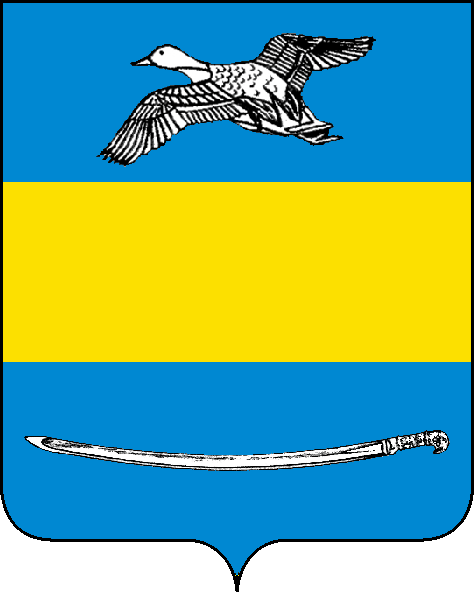 СОВЕТ ЕКАТЕРИНОВСКОГО СЕЛЬСКОГО ПОСЕЛЕНИЯЩЕРБИНОВСКОГО РАЙОНА ЧЕТВЕРТОГО СОЗЫВАДВАДЦАТЬ ЧЕТВЕРТАЯ СЕССИЯРЕШЕНИЕСОВЕТ ЕКАТЕРИНОВСКОГО СЕЛЬСКОГО ПОСЕЛЕНИЯЩЕРБИНОВСКОГО РАЙОНА ЧЕТВЕРТОГО СОЗЫВАДВАДЦАТЬ ЧЕТВЕРТАЯ СЕССИЯРЕШЕНИЕ                    от 04.02.2021           № 1село Екатериновкасело ЕкатериновкаАДМИНИСТРАЦИЯ ЕКАТЕРИНОВСКОГО СЕЛЬСКОГО ПОСЕЛЕНИЯЩЕРБИНОВСКОГО РАЙОНАПОСТАНОВЛЕНИЕАДМИНИСТРАЦИЯ ЕКАТЕРИНОВСКОГО СЕЛЬСКОГО ПОСЕЛЕНИЯЩЕРБИНОВСКОГО РАЙОНАПОСТАНОВЛЕНИЕот 05.02.2021№ 9село Екатериновкасело ЕкатериновкаАДМИНИСТРАЦИЯ ЕКАТЕРИНОВСКОГО СЕЛЬСКОГО ПОСЕЛЕНИЯЩЕРБИНОВСКОГО РАЙОНАПОСТАНОВЛЕНИЕАДМИНИСТРАЦИЯ ЕКАТЕРИНОВСКОГО СЕЛЬСКОГО ПОСЕЛЕНИЯЩЕРБИНОВСКОГО РАЙОНАПОСТАНОВЛЕНИЕот 05.02.2021№ 10село Екатериновкасело ЕкатериновкаАДМИНИСТРАЦИЯ ЕКАТЕРИНОВСКОГО СЕЛЬСКОГО ПОСЕЛЕНИЯЩЕРБИНОВСКОГО РАЙОНАПОСТАНОВЛЕНИЕАДМИНИСТРАЦИЯ ЕКАТЕРИНОВСКОГО СЕЛЬСКОГО ПОСЕЛЕНИЯЩЕРБИНОВСКОГО РАЙОНАПОСТАНОВЛЕНИЕот 05.02.2021№ 11село Екатериновкасело ЕкатериновкаАДМИНИСТРАЦИЯ ЕКАТЕРИНОВСКОГО СЕЛЬСКОГО ПОСЕЛЕНИЯЩЕРБИНОВСКОГО РАЙОНАПОСТАНОВЛЕНИЕАДМИНИСТРАЦИЯ ЕКАТЕРИНОВСКОГО СЕЛЬСКОГО ПОСЕЛЕНИЯЩЕРБИНОВСКОГО РАЙОНАПОСТАНОВЛЕНИЕот 05.02.2021№ 12село Екатериновкасело ЕкатериновкаНаименование автономной некоммерческой организацииЮридический адрес автономной некоммерческой организацииНаименование органа управления автономной некоммерческой организацииОтчет за период с___ поФ.И.О. представителя муниципального образования Екатериновского сельского поселения Щербиновского района в органе управления автономной некоммерческой организацииРеквизиты постановления администрации Екатериновского сельского поселения Щербиновского района о назначении представителем муниципального образования Екатериновского сельского поселения Щербиновского района в органе управления автономной некоммерческой организации (номер и дата)Реквизиты договора о представлении интересов муниципального образования Екатериновского сельского поселения Щербиновского района в органе управления автономной некоммерческой организации (номер и дата)ДатапроведениязаседанияорганауправленияВопросыповесткидня заседанияорганауправленияПозицияпредставителямуниципальногообразованияУказания, полученные от администрации муниципального образованияРезультатголосования12345АДМИНИСТРАЦИЯ ЕКАТЕРИНОВСКОГО СЕЛЬСКОГО ПОСЕЛЕНИЯЩЕРБИНОВСКОГО РАЙОНАПОСТАНОВЛЕНИЕАДМИНИСТРАЦИЯ ЕКАТЕРИНОВСКОГО СЕЛЬСКОГО ПОСЕЛЕНИЯЩЕРБИНОВСКОГО РАЙОНАПОСТАНОВЛЕНИЕот 05.02.2021№ 13село Екатериновкасело Екатериновка